Экономист отдела сопровождения кредитных проектов

Обязанности:
- составление проектов кредитных и обеспечительных договоров по юридическим лицам;
- проверка отлагательных условий для подписания кредитной документации и выдачи денежных средств;
- осуществление мониторинга дополнительных условий и целевого использования кредитных средств;
- проведение анализа финансово-хозяйственной деятельности участников сделки;
- осуществление мероприятий по выявлению потенциально проблемной и проблемной задолженности;
- классификация ссудной задолженности в рамках 590-П ЦБ РФ;
- осуществление формирования кредитных досье.

Требования:
- экономическое образование;
- способность к структурированию и анализу, сопоставлению информации;
- внимательность, пунктуальность, легкая обучаемость и способность к усвоению большого объема информации.
- уверенный пользователь ПК (хорошее знание MS Exсel)

Условия:
- должность временная, на период декретного отпуска;
- официальное оформление, согласно ТК РФ;
- бесплатное профессиональное обучение (вебинары, тренинги, семинары, корпоративный университет);
- 5-дневная рабочая неделя (с 09 до 18 часов);
- добровольное медицинское страхование;    
- страхование всех работников с первого дня работы 24 часа в сутки;
- ежеквартальное премирование (при условии выполнения показателей филиалом);
- корпоративная пенсионная программа для всех работников Банка;
- скидки в компаниях-партнерах Банка

Контакты:
Начальник службы по работе с персоналом Щетинина Юлия Юрьевна, т.м. 89145520295, ShchetininaYuYu@Amur.rshb.ru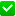 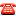 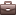 Менеджер – операционист, клиентский менеджер

Обязанности:
- кредитование физических лиц
- прямые продажи банковских продуктов   физическим лицам;
- привлечение на обслуживание (РКО, депозиты, кредитование, карты);
- расчетное обслуживание клиентов.

Требования:
- обучаемость и желание работать в команде, клиентоориентированность, грамотная речь

Условия:
- официальное оформление, согласно ТК РФ;
- бесплатное профессиональное обучение (вебинары, тренинги, семинары, корпоративный университет);
- 5-дневная рабочая неделя (с 09 до 18 часов);
- добровольное медицинское страхование;                          
- страхование всех работников с первого дня работы 24 часа в сутки;
- ежемесячное премирование (при условии выполнения индивидуальных показателей);
- льготное кредитование;
- доп. бонусы от партнеров Банка, и за конкурсы проводимые Банком;
- корпоративная пенсионная программа для всех работников Банка;

Контакты:
Начальник службы по работе с персоналом Щетинина Юлия Юрьевна, т.м. 89145520295, ShchetininaYuYu@Amur.rshb.ru
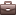 